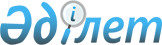 О внесении изменений в Указ Президента Республики Казахстан от 15 сентября 2000 года № 445
					
			Утративший силу
			
			
		
					Указ Президента Республики Казахстан от 2 февраля 2011 года № 1148. Утратил силу Указом Президента Республики Казахстан от 25 июля 2014 года № 867      Сноска. Утратил силу Указом Президента РК от 25.07.2014 № 867(вводится в действие по истечении десяти календарных дней после дня его первого официального опубликования).      ПОСТАНОВЛЯЮ:



      1. Внести в Указ Президента Республики Казахстан от 15 сентября 2000 года № 445 "Об утверждении описания знамен органов Государственной противопожарной службы" следующие изменения:



      в заголовке и по тексту слова "Государственной противопожарной службы", "Агентства Республики Казахстан по чрезвычайным ситуациям" заменить соответственно словами "государственной противопожарной службы", "Министерства по чрезвычайным ситуациям Республики Казахстан".



      2. Настоящий Указ вводится в действие со дня подписания.      Президент

      Республики Казахстан                       Н. Назарбаев
					© 2012. РГП на ПХВ «Институт законодательства и правовой информации Республики Казахстан» Министерства юстиции Республики Казахстан
				